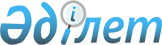 Саран қалалық мәслихатының 2021 жылғы 23 желтоқсандағы № 82 "2022 - 2024 жылдарға арналған қалалық бюджет туралы" шешіміне өзгерістер енгізу туралыҚарағанды облысы Саран қалалық мәслихатының 2022 жылғы 28 шілдедегі № 151 шешімі
      Саран қалалық мәслихаты ШЕШТІ:
      1. Саран қалалық мәслихатының "2022-2024 жылдарға арналған қалалық бюджет туралы" 2021 жылғы 23 желтоқсандағы № 82 шешіміне (нормативтік құқықтық актілерді мемлекеттік тіркеу тізілімінде № 26162 болып тіркелген) келесі өзгерістер енгізілсін:
      1-тармақ жаңа редакцияда жазылсын:
      "1. 2022-2024 жылдарға арналған қалалық бюджет тиісінше 1, 2, 3-қосымшаларға сәйкес, оның ішінде 2022 жылға, келесі көлемдерде бекітілсін:
      1) кірістер – 15 308 765 мың теңге, оның ішінде:
      салықтық түсімдер – 2 976 718 мың теңге;
      салықтық емес түсімдер – 25 717 мың теңге;
      негізгі капиталды сатудан түсетін түсімдер – 65 158 мың теңге;
      трансферттер түсімдері – 12 241 172 мың теңге;
      2) шығындар – 15 812 556 мың теңге;
      3) таза бюджеттік кредиттеу – - 33647 мың теңге; 
      бюджеттік кредиттер – 0 мың теңге;
      бюджеттік кредиттерді өтеу – 33647 мың теңге; 
      4) қаржы активтерімен операциялар бойынша сальдо – 0 мың теңге:
      қаржы активтерін сатып алу – 0 мың теңге;
      мемлекеттің қаржы активтерін сатудан түсетін түсімдер – 0 мың теңге;
      5) бюджет тапшылығы (профициті) – - 470 144 мың теңге;
      6) бюджет тапшылығын қаржыландыру (профицитін пайдалану) – 470 144 мың теңге:
      қарыздар түсімі – 0 мың теңге;
      қарыздарды өтеу – 33 647 мың теңге;
      бюджет қаражатының пайдаланылатын қалдықтары – 503 791 мың теңге."
      4-тармақ жаңа редакцияда жазылсын:
      "4. Саран қаласы әкімдігінің 2022 жылға арналған резерві 29 818 мың теңге мөлшерінде бекітілсін.";
      көрсетілген шешімнің 1, 4–қосымшалары осы шешімнің 1, 2–қосымшаларына сәйкес жаңа редакцияда жазылсын. 
      2. Осы шешім 2022 жылғы 1 қаңтардан бастап қолданысқа енгізіледі. 2022 жылға арналған қалалық бюджет Саран қаласына 2022 жылға жоғары тұрған бюджеттерден бөлінген нысаналы трансферттер
					© 2012. Қазақстан Республикасы Әділет министрлігінің «Қазақстан Республикасының Заңнама және құқықтық ақпарат институты» ШЖҚ РМК
				
      Мәслихат хатшысы

О. Баймаганбетов
Саран қалалық мәслихатының
2022 жылғы 28 шілдедегі
№ 151
шешімге 1 - қосымшаСаран қалалық мәслихатының
2021 жылғы 23 желтоқсандағы
№ 82 шешіміне 1 қосымша
Санаты
Санаты
Санаты
Санаты
Сомасы (мың теңге)
Сыныбы
Сыныбы
Сыныбы
Сомасы (мың теңге)
Кіші сыныбы
Кіші сыныбы
Сомасы (мың теңге)
Атауы
Сомасы (мың теңге)
1
2
3
4
5
І. Кірістер
15 308 765 
1
Салықтық түсімдер
2 976 718
01
Табыс салығы
1 445 063
1
Корпоративтік табыс салығы
552 671
2
Жеке табыс салығы
892 392 
03
Әлеуметтiк салық
544 940 
1
Әлеуметтік салық
544 940
04
Меншiкке салынатын салықтар
879 820
1
Мүлiкке салынатын салықтар
530 098
3
Жер салығы
232 088
4
Көлiк құралдарына салынатын салық
129 572
5
Бірыңғай жер салығы
25
05
Тауарларға, жұмыстарға және көрсетілетін қызметтерге салынатын iшкi салықтар
97 076
2
Акциздер
2972
3
Табиғи және басқа да ресурстарды пайдаланғаны үшiн түсетiн түсiмдер
68876
4
Кәсiпкерлiк және кәсiби қызметтi жүргiзгенi үшiн алынатын алымдар
25228
08
Заңдық маңызы бар әрекеттерді жасағаны және (немесе) оған уәкілеттігі бар мемлекеттік органдар немесе лауазымды адамдар құжаттар бергені үшін алынатын міндетті төлемдер
9819
1
Мемлекеттік баж
9819
2
Салықтық емес түсiмдер
25717
01
Мемлекеттік меншіктен түсетін кірістер
21508
4
Мемлекет меншігіндегі заңды тұлғалардағы қатысу үлесіне кірістер
460
5
Мемлекет меншігіндегі мүлікті жалға беруден түсетін кірістер
12147
9
Мемлекет меншігінен түсетін басқа да кірістер
8901
03
Мемлекеттік бюджеттен қаржыландырылатын мемлекеттік мекемелер ұйымдастыратын мемлекеттік сатып алуды өткізуден түсетін ақша түсімдері
128
1
Мемлекеттік бюджеттен қаржыландырылатын мемлекеттік мекемелер ұйымдастыратын мемлекеттік сатып алуды өткізуден түсетін ақша түсімдері
128
06
Басқа да салықтық емес түсiмдер
4081
1
Басқа да салықтық емес түсiмдер
4081
3
Негізгі капиталды сатудан түсетін түсімдер
65158
01
Мемлекеттік мекемелерге бекітілген мемлекеттік мүлікті сату
49879
1
Мемлекеттік мекемелерге бекітілген мемлекеттік мүлікті сату
49879
03
Жердi және материалдық емес активтердi сату
15279
1
Жерді сату
9295
2
Материалдық емес активтерді сату 
5984
4
Трансферттердің түсімдері
12 241 172
01
Төмен тұрған мемлекеттiк басқару органдарынан трансферттер 
1
3
Аудандық маңызы бар қалалардың, ауылдардың, кенттердің, ауылдық округтардың бюджеттерінен трансферттер
1
02
Мемлекеттiк басқарудың жоғары тұрған органдарынан түсетiн трансферттер
12 241 171
2
Облыстық бюджеттен түсетiн трансферттер
12 241 171
Функционалдық топ
Функционалдық топ
Функционалдық топ
Функционалдық топ
Функционалдық топ
Сомасы (мың теңге)
Кіші функция
Кіші функция
Кіші функция
Кіші функция
Сомасы (мың теңге)
Бюджеттік бағдарламалардың әкімшісі
Бюджеттік бағдарламалардың әкімшісі
Бюджеттік бағдарламалардың әкімшісі
Сомасы (мың теңге)
Бағдарлама
Бағдарлама
Сомасы (мың теңге)
Атауы
Сомасы (мың теңге)
1
2
3
4
5
6
II. Шығындар
15 812 556
01
Жалпы сипаттағы мемлекеттiк көрсетілетін қызметтер
450504
1
Мемлекеттiк басқарудың жалпы функцияларын орындайтын өкiлдi, атқарушы және басқа органдар
270462
112
Аудан (облыстық маңызы бар қала) мәслихатының аппараты
47170
001
Аудан (облыстық маңызы бар қала) мәслихатының қызметін қамтамасыз ету жөніндегі қызметтер
47170
122
Аудан (облыстық маңызы бар қала) әкімінің аппараты
223292
001
Аудан (облыстық маңызы бар қала) әкімінің қызметін қамтамасыз ету жөніндегі қызметтер
221855
003
Мемлекеттік органның күрделі шығыстары
1437
2
Қаржылық қызмет
39833
459
Ауданның (облыстық маңызы бар қаланың) экономика және қаржы бөлімі
3313
003
Салық салу мақсатында мүлікті бағалауды жүргізу
3313
489
Ауданның (облыстық маңызы бар қаланың) мемлекеттік активтер және сатып алу бөлімі
36570
001
Жергілікті деңгейде мемлекеттік активтер мен сатып алуды басқару саласындағы мемлекеттік саясатты іске асыру жөніндегі қызметтер
27191
005
Жекешелендіру, коммуналдық меншікті басқару, жекешелендіруден кейінгі қызмет және осыған байланысты дауларды реттеу
9379
9
Жалпы сипаттағы өзге де мемлекеттiк қызметтер
140159
459
Ауданның (облыстық маңызы бар қаланың) экономика және қаржы бөлімі
65523
001
Ауданның (облыстық маңызы бар қаланың) экономикалық саясатын қалыптастыру мен дамыту, мемлекеттік жоспарлау, бюджеттік атқару және коммуналдық меншігін басқару саласындағы мемлекеттік саясатты іске асыру жөніндегі қызметтер
58211
113
Төменгі тұрған бюджеттерге берілетін нысаналы ағымдағы трансферттер
7312
492
Ауданның (облыстық маңызы бар қаланың) тұрғын үй-коммуналдық шаруашылығы, жолаушылар көлігі, автомобиль жолдары және тұрғын үй инспекциясы бөлімі
74636
001
Жергілікті деңгейде тұрғын үй-коммуналдық шаруашылық, жолаушылар көлігі, автомобиль жолдары және тұрғын үй инспекциясы саласындағы мемлекеттік саясатты іске асыру жөніндегі қызметтер
74636
02
Қорғаныс
24984
1
Әскери мұқтаждар
15296
122
Аудан (облыстық маңызы бар қала) әкімінің аппараты
15296
005
Жалпыға бірдей әскери міндетті атқару шеңберіндегі іс-шаралар
15296
2
Төтенше жағдайлар жөнiндегi жұмыстарды ұйымдастыру
9688
122
Аудан (облыстық маңызы бар қала) әкімінің аппараты
9688
006
Аудан (облыстық маңызы бар қала) ауқымындағы төтенше жағдайлардың алдын алу және оларды жою
9049
007
Аудандық (қалалық) ауқымдағы дала өрттерінің, сондай-ақ мемлекеттік өртке қарсы қызмет органдары құрылмаған елдi мекендерде өрттердің алдын алу және оларды сөндіру жөніндегі іс-шаралар
639
03
Қоғамдық тәртіп, қауіпсіздік, құқықтық, сот, қылмыстық-атқару қызметі
16036
9
Қоғамдық тәртіп және қауіпсіздік саласындағы басқа да қызметтер
16036
492
Ауданның (облыстық маңызы бар қаланың) тұрғын үй-коммуналдық шаруашылығы, жолаушылар көлігі, автомобиль жолдары және тұрғын үй инспекциясы бөлімі
16036
021
Елдi мекендерде жол қозғалысы қауiпсiздiгін қамтамасыз ету
16036
06
Әлеуметтiк көмек және әлеуметтiк қамсыздандыру
919817
1
Әлеуметтiк қамсыздандыру
69205
451
Ауданның (облыстық маңызы бар қаланың) жұмыспен қамту және әлеуметтік бағдарламалар бөлімі
69205
005
Мемлекеттік атаулы әлеуметтік көмек 
69205
2
Әлеуметтiк көмек
757073
451
Ауданның (облыстық маңызы бар қаланың) жұмыспен қамту және әлеуметтік бағдарламалар бөлімі
757073
002
Жұмыспен қамту бағдарламасы
216480
006
Тұрғын үйге көмек көрсету
8869
007
Жергілікті өкілетті органдардың шешімі бойынша мұқтаж азаматтардың жекелеген топтарына әлеуметтік көмек
92832
010
Үйден тәрбиеленіп оқытылатын мүгедек балаларды материалдық қамтамасыз ету
1188
014
Мұқтаж азаматтарға үйде әлеуметтiк көмек көрсету
135082
017
Оңалтудың жеке бағдарламасына сәйкес мұқтаж мүгедектердi протездік-ортопедиялық көмек, сурдотехникалық құралдар, тифлотехникалық құралдар, санаторий-курорттық емделу, мiндеттi гигиеналық құралдармен қамтамасыз ету, арнаулы жүрiп-тұру құралдары, қозғалуға қиындығы бар бірінші топтағы мүгедектерге жеке көмекшінің және есту бойынша мүгедектерге қолмен көрсететiн тіл маманының қызметтері мен қамтамасыз ету
253692
023
Жұмыспен қамту орталықтарының қызметін қамтамасыз ету
48930
9
Әлеуметтiк көмек және әлеуметтiк қамтамасыз ету салаларындағы өзге де қызметтер
93539
451
Ауданның (облыстық маңызы бар қаланың) жұмыспен қамту және әлеуметтік бағдарламалар бөлімі
93539
001
Жергілікті деңгейде халық үшін әлеуметтік бағдарламаларды жұмыспен қамтуды қамтамасыз етуді іске асыру саласындағы мемлекеттік саясатты іске асыру жөніндегі қызметтер
61001
011
Жәрдемақыларды және басқа да әлеуметтік төлемдерді есептеу, төлеу мен жеткізу бойынша қызметтерге ақы төлеу
2205
050
Қазақстан Республикасында мүгедектердің құқықтарын қамтамасыз етуге және өмір сүру сапасын жақсарту
9075
067
Ведомстволық бағыныстағы мемлекеттік мекемелер мен ұйымдардың күрделі шығыстары
350
094
Әлеуметтік көмек ретінде тұрғын үй сертификаттарын беру
5350
113
Төменгі тұрған бюджеттерге берілетін нысаналы ағымдағы трансферттер
15558
07
Тұрғын үй-коммуналдық шаруашылық
7 154 885
1
Тұрғын үй шаруашылығы
969163
467
Ауданның (облыстық маңызы бар қаланың) құрылыс бөлімі
555446
003
Коммуналдық тұрғын үй қорының тұрғын үйін жобалау және (немесе) салу, реконструкциялау
355678
004
Инженерлік-коммуникациялық инфрақұрылымды жобалау, дамыту және (немесе) жайластыру
199768
492
Ауданның (облыстық маңызы бар қаланың) тұрғын үй-коммуналдық шаруашылығы, жолаушылар көлігі, автомобиль жолдары және тұрғын үй инспекциясы бөлімі
413717
005
Авариялық және ескiрген тұрғын үйлердi бұзу
413717
2
Коммуналдық шаруашылық
5 575 969
467
Ауданның (облыстық маңызы бар қаланың) құрылыс бөлімі
4 782 196 
005
Коммуналдық шаруашылығын дамыту
4 744 361
006
Сумен жабдықтау және су бұру жүйесін дамыту
37835
492
Ауданның (облыстық маңызы бар қаланың) тұрғын үй-коммуналдық шаруашылығы, жолаушылар көлігі, автомобиль жолдары және тұрғын үй инспекциясы бөлімі
793773
011
Шағын қалаларды жылумен жабдықтауды үздіксіз қамтамасыз ету
125720
012
Сумен жабдықтау және су бұру жүйесінің жұмыс істеуі
468053
028
Коммуналдық шаруашылығын дамыту
200000
3
Елді-мекендерді көркейту
609753
492
Ауданның (облыстық маңызы бар қаланың) тұрғын үй-коммуналдық шаруашылығы, жолаушылар көлігі, автомобиль жолдары және тұрғын үй инспекциясы бөлімі
609753
015
Елдi мекендердегі көшелердi жарықтандыру
120963
016
Елдi мекендердiң санитариясын қамтамасыз ету
35816
017
Жерлеу орындарын ұстау және туыстары жоқ адамдарды жерлеу
5366
018
Елдi мекендердi абаттандыру және көгалдандыру
447608
08
Мәдениет, спорт, туризм және ақпараттық кеңістiк
436018
1
Мәдениет саласындағы қызмет
97537
457
Ауданның (облыстық маңызы бар қаланың) мәдениет, тілдерді дамыту, дене шынықтыру және спорт бөлімі
97537
003
Мәдени-демалыс жұмысын қолдау
97537
2
Спорт
58447
457
Ауданның (облыстық маңызы бар қаланың) мәдениет, тілдерді дамыту, дене шынықтыру және спорт бөлімі
58397
008
Ұлттық және бұқаралық спорт түрлерін дамыту
41282
009
Аудандық (облыстық маңызы бар қалалық) деңгейде спорттық жарыстар өткiзу
9648
010
Әртүрлi спорт түрлерi бойынша аудан (облыстық маңызы бар қала) құрама командаларының мүшелерiн дайындау және олардың облыстық спорт жарыстарына қатысуы
7467
467
Ауданның (облыстық маңызы бар қаланың) құрылыс бөлімі
50
008
Cпорт объектілерін дамыту
50
3
Ақпараттық кеңiстiк
132121
456
Ауданның (облыстық маңызы бар қаланың) ішкі саясат бөлімі
17121
002
Мемлекеттік ақпараттық саясат жүргізу жөніндегі қызметтер
17121
457
Ауданның (облыстық маңызы бар қаланың) мәдениет, тілдерді дамыту, дене шынықтыру және спорт бөлімі
115000
006
Аудандық (қалалық) кiтапханалардың жұмыс iстеуi
101652
007
Мемлекеттiк тiлдi және Қазақстан халқының басқа да тiлдерін дамыту
13348
9
Мәдениет, спорт, туризм және ақпараттық кеңiстiктi ұйымдастыру жөнiндегi өзге де қызметтер
147913
456
Ауданның (облыстық маңызы бар қаланың) ішкі саясат бөлімі
83908
001
Жергілікті деңгейде ақпарат, мемлекеттілікті нығайту және азаматтардың әлеуметтік сенімділігін қалыптастыру саласында мемлекеттік саясатты іске асыру жөніндегі қызметтер
51896
003
Жастар саясаты саласында іс-шараларды іске асыру
32012
457
Ауданның (облыстық маңызы бар қаланың) мәдениет, тілдерді дамыту, дене шынықтыру және спорт бөлімі
64005
001
Жергілікті деңгейде мәдениет, тілдерді дамыту, дене шынықтыру және спорт саласында мемлекеттік саясатты іске асыру жөніндегі қызметтер
50468
032
Ведомстволық бағыныстағы мемлекеттік мекемелер мен ұйымдардың күрделі шығыстары
4003
113
Төменгі тұрған бюджеттерге берілетін нысаналы ағымдағы трансферттер
9534
10
Ауыл, су, орман, балық шаруашылығы, ерекше қорғалатын табиғи аумақтар, қоршаған ортаны және жануарлар дүниесін қорғау, жер қатынастары
79929
9
Ауыл, су, орман, балық шаруашылығы, қоршаған ортаны қорғау және жер қатынастары саласындағы басқа да қызметтер
79929
806
Ауданның (облыстық маңызы бар қаланың) ауыл шаруашылығы, жер қатынастары және кәсіпкерлік бөлімі
79929
001
Жергілікті деңгейде ауыл шаруашылығын, жер қатынастарын реттеу және кәсіпкерлікті дамыту саласындағы мемлекеттік саясатты іске асыру жөніндегі қызметтер
78369
017
Мемлекеттік органның күрделі шығыстары
1560
11
Өнеркәсіп, сәулет, қала құрылысы және құрылыс қызметі
142413
2
Сәулет, қала құрылысы және құрылыс қызметі
142413
467
Ауданның (облыстық маңызы бар қаланың) құрылыс бөлімі
119841
001
Жергілікті деңгейде құрылыс саласындағы мемлекеттік саясатты іске асыру жөніндегі қызметтер
119841
468
Ауданның (облыстық маңызы бар қаланың) сәулет және қала құрылысы бөлімі
22572
001
Жергілікті деңгейде сәулет және қала құрылысы саласындағы мемлекеттік саясатты іске асыру жөніндегі қызметтер
22572
12
Көлiк және коммуникация
712530
1
Автомобиль көлiгi
651962
492
Ауданның (облыстық маңызы бар қаланың) тұрғын үй-коммуналдық шаруашылығы, жолаушылар көлігі, автомобиль жолдары және тұрғын үй инспекциясы бөлімі
651962 
020
Көлік инфрақұрылымын дамыту
3478
023
Автомобиль жолдарының жұмыс істеуін қамтамасыз ету
414933
045
Аудандық маңызы бар автомобиль жолдарын және елді-мекендердің көшелерін күрделі және орташа жөндеу
233551
9
Көлiк және коммуникациялар саласындағы өзге де қызметтер
60568
492
Ауданның (облыстық маңызы бар қаланың) тұрғын үй-коммуналдық шаруашылығы, жолаушылар көлігі, автомобиль жолдары және тұрғын үй инспекциясы бөлімі
60568
037
Әлеуметтік маңызы бар қалалық (ауылдық), қала маңындағы және ауданішілік қатынастар бойынша жолаушылар тасымалдарын субсидиялау
60568
13
Басқалар
1 391 305
3
Кәсiпкерлiк қызметтi қолдау және бәсекелестікті қорғау
1 331 487
467
Ауданның (облыстық маңызы бар қаланың) құрылыс бөлімі
1 325 432
026
"Бизнестің жол картасы-2025" бизнесті қолдау мен дамытудың бірыңғай бағдарламасы шеңберінде индустриялық инфрақұрылымды дамыту
1 325 432
806
Ауданның (облыстық маңызы бар қаланың) ауыл шаруашылығы, жер қатынастары және кәсіпкерлік бөлімі
6055
012
Кәсіпкерлік қызметті қолдау
6055
9
Басқалар
59818
459
Ауданның (облыстық маңызы бар қаланың) экономика және қаржы бөлімі
29818
012
Ауданның (облыстық маңызы бар қаланың) жергілікті атқарушы органының резерві
29818
492
Ауданның (облыстық маңызы бар қаланың) тұрғын үй-коммуналдық шаруашылығы, жолаушылар көлігі, автомобиль жолдары және тұрғын үй инспекциясы бөлімі
30000
044
Моноқалаларды ағымдағы жайластыру
30000
14
Борышқа қызмет көрсету
144351
1
Борышқа қызмет көрсету
144351
459
Ауданның (облыстық маңызы бар қаланың) экономика және қаржы бөлімі
144351
021
Жергілікті атқарушы органдардың облыстық бюджеттен қарыздар бойынша сыйақылар мен өзге де төлемдерді төлеу бойынша борышына қызмет көрсету
144351
15
Трансферттер
4 339 784
1
Трансферттер
4 339 784
459
Ауданның (облыстық маңызы бар қаланың) экономика және қаржы бөлімі
4 339 784
006
Пайдаланылмаған (толық пайдаланылмаған) нысаналы трансферттерді қайтару
360
024
Заңнаманы өзгертуге байланысты жоғары тұрған бюджеттің шығындарын өтеуге төменгі тұрған бюджеттен ағымдағы нысаналы трансферттер
3 786 201
038
Субвенциялар
515244
054
Қазақстан Республикасының Ұлттық қорынан берілетін нысаналы трансферт есебінен республикалық бюджеттен бөлінген пайдаланылмаған (түгел пайдаланылмаған) нысаналы трансферттердің сомасын қайтару
37979
ІІІ. Таза бюджеттік кредиттеу
-33647
Бюджеттік кредиттер
0
Санаты
Санаты
Санаты
Санаты
Сомасы (мың теңге)
Сыныбы
Сыныбы
Сыныбы
Сомасы (мың теңге)
Кіші сыныбы
Кіші сыныбы
Сомасы (мың теңге)
Атауы
Сомасы (мың теңге)
1
2
3
4
5
5
Бюджеттік кредиттерді өтеу
33647
Бюджеттік кредиттерді өтеу
33647
01
Бюджеттік кредиттерді өтеу
33647
1 1
Мемлекеттік бюджеттен берілген бюджеттік кредиттерді өтеу
33647
Функционалдық топ
Функционалдық топ
Функционалдық топ
Функционалдық топ
Функционалдық топ
Сомасы (мың теңге)
Кіші функция
Кіші функция
Кіші функция
Кіші функция
Сомасы (мың теңге)
Бюджеттік бағдарламалардың әкiмшiсi
Бюджеттік бағдарламалардың әкiмшiсi
Бюджеттік бағдарламалардың әкiмшiсi
Сомасы (мың теңге)
Бағдарлама
Бағдарлама
Сомасы (мың теңге)
Атауы
Сомасы (мың теңге)
1
2
3
4
5
6
IV. Қаржы активтерімен операциялар бойынша сальдо
0
Қаржы активтерін сатып алу
 0
Санаты
Санаты
Санаты
Санаты
Сомасы (мың теңге)
Сыныбы
Сыныбы
Сыныбы
Сомасы (мың теңге)
Кіші сыныбы
Кіші сыныбы
Сомасы (мың теңге)
Атауы
Сомасы (мың теңге)
1
2
3
4
5
Мемлекеттің қаржы активтерін сатудан түсетін түсімдер
0
Атауы
Сомасы (мың теңге)
1
2
V. Бюджеттің тапшылығы (профициті)
-470 144
VI. Бюджет тапшылығын (профицитін пайдалану) қаржыландыру
470 144
Санаты
Санаты
Санаты
Санаты
Сомасы (мың теңге)
Сыныбы
Сыныбы
Сыныбы
Сомасы (мың теңге)
Кіші сыныбы
Кіші сыныбы
Сомасы (мың теңге)
Атауы
Сомасы (мың теңге)
1
2
3
4
5
7
Қарыздар түсімдері
0
01
Мемлекеттік ішкі қарыздар
0
1
Мемлекеттік эмиссиялық бағалы қағаздар
0
Функционалдық топ
Функционалдық топ
Функционалдық топ
Функционалдық топ
Функционалдық топ
Сомасы (мың теңге)
Кіші функция
Кіші функция
Кіші функция
Кіші функция
Сомасы (мың теңге)
Бюджеттік бағдарламалардың әкімшісі
Бюджеттік бағдарламалардың әкімшісі
Бюджеттік бағдарламалардың әкімшісі
Сомасы (мың теңге)
Бағдарлама
Бағдарлама
Сомасы (мың теңге)
Атауы
Сомасы (мың теңге)
1
2
3
4
5
6
16
Қарыздарды өтеу
33647
1
Қарыздарды өтеу
33647
459
Ауданның (облыстық маңызы бар қаланың) экономика және қаржы бөлімі
33647
005
Жергілікті атқарушы органның жоғары тұрған бюджет алдындағы борышын өтеу
33647
Санаты
Санаты
Санаты
Санаты
Сомасы (мың теңге)
Сыныбы
Сыныбы
Сыныбы
Сомасы (мың теңге)
Кіші сыныбы
Кіші сыныбы
Сомасы (мың теңге)
Атауы
Сомасы (мың теңге)
1
2
3
4
5
8
Бюджет қаражатының пайдаланылатын қалдықтары
503 791
01
Бюджет қаражаты қалдықтары
503 791
1
Бюджет қаражатының бос қалдықтары
503 791Саран қалалық мәслихатының
2022 жылғы 28 шілдедегі
№ 151
шешімге 2-қосымшаСаран қалалық мәслихатының
2021 жылғы 23 желтоқсандағы
№ 82 шешіміне 4-қосымша
Атауы
Сомасы (мың теңге)
1
2
Барлығы
 7 662 050
оның ішінде:
Ағымдағы нысаналы трансферттер
1 005 539
республикалық бюджеттен
401 634
оның ішінде:
мемлекеттік атаулы әлеуметтік көмек төлеуге, оның ішінде
35639
мемлекеттік атаулы әлеуметтік көмек төлеуге
27914
кепілдендірілген әлеуметтік пакетке, оның ішінде төтенше жағдайға байланысты азық-түлік-тұрмыстық жиынтықтармен қамтамасыз етуге
7725
Қазақстан Республикасында мүгедектердің құқықтарын қамтамасыз етуге және өмір сүру сапасын жақсартуға, оның ішінде:
69276
протездік-ортопедиялық, сурдотехникалық, тифлотехникалық құралдар, арнаулы жүріп-тұру құралдары(кресло-арбалар), техникалық көмекші (орнын толтырушы) құралдарды кеңейту, Брайль қарпімен ақпаратты енгізу/шығару ішіне салынған сөйлеу синтезі бар портативті тифлокомпьютер 
23427
мүгедектерді міндетті гигиеналық құралдармен қамтамасыз ету нормаларын ұлғайтуға, Spina bifida диагнозы бар мүгедек балаларға арналған бір реттік қолданылатын катетерлермен қамтамасыз етуге 
20899
ымдау тілі маманының қызметін көрсетуге
4825
санаторлы-курорттық емдеу
20125
стационарлық және жартылай стационарлық үлгідегі медициналық-әлеуметтік мекемелер, үйде қызмет көрсету ұйымдары, уақытша жататын ұйымдар, халықты жұмыспен қамту орталықтары мемлекеттік ұйымдары қызметкерлерінің жалақысын арттыруға
93412
нәтижелі жұмыспен қамтуды дамытуға, оның ішінде:
123210
еңбекақы төлемін жартылай субсидиялауға
7650
жастар практикасына
34028
жаңа бизнес идеяларды іске асыруға мемлекеттік гранттар беруге, оның ішінде:
12720
жастарға 
3063
қоғамдық жұмыстарға
16636
күміс жасы
34028
бірінші жұмыс орны
18148
мемлекеттік бюджет қаражаты есебінен ұсталатын азаматтық қызметшілердің жекелеген санаттарының, ұйымдар қызметкерлерінің, қазыналық кәсіпорындар қызметкерлерінің жалақысын көтеруге 
58588
мәдениет ұйымдары мен мұрағат мекемелеріндегі ерекше еңбек жағдайлары үшін мемлекеттік мәдениет ұйымдары мен мұрағат мекемелерінің басқарушы және негізгі персоналына лауазымдық жалақысына қосымша ақылар белгілеуге
21509
облыстық бюджет есебінен, оның ішінде:
603905
Қазақстан Республикасында мүгедектердің құқықтарын қамтамасыз етуге және өмір сүру сапасын жақсартуға, оның ішінде:
53955
протездік-ортопедиялық, сурдотехникалық, тифлотехникалық құралдар, арнаулы жүріп-тұру құралдары (кресло-арбалар)
34705
санаторлық-курорттық емдеу
19250
нәтижелі жұмыспен қамтуды дамытуға, оның ішінде:
10737
жұмыс берушілердің өтінімдері бойынша қысқа мерзімді кәсіптік оқытуға
10737
спорт ұйымдарын күтіп ұстауға және жөндеуге
2357
аудандық маңызы бар автомобиль жолдарына (қала көшелеріне) және елді мекендердің көшелеріне күрделі, орташа және ағымдағы жөндеу жүргізуге
113339
тұрғын үй-коммуналдық шаруашылығына
423517
Нысаналы даму трансферттері:
6 656 511
республикалық бюджеттен, оның ішінде:
5 837 747
Саран қаласында қазандық салу (аяқталмаған құрылыс)
3 490 029
Қарағанды облысы, Саран қаласы Yutong маркалы автобустар, арнайы техника шығару үшін ауызсу мен техникалық судың, кәріздің сыртқы желілерін салу 
147552
Қарағанды облысы, Саран қаласы Соқыр станциясы бойынша "Qaz Tehna" жауапкершілігі шектеулі серіктестік кіреберіс теміржолдарын біріктіру 
796131
Саран қ, Макаренко көш. бойындағы ЖТҚ электрмен жабдықтау желілерінің (ЭБЖ) құрылысы
46582
Саран қаласы, Доковская көшесі, 1А үйі мекенжайы бойынша "Мүлік кешенінің 6 кВ электр қондырғыларын электр энергиясымен қамтамасыз ету"
278458
Қазақстан Республикасының Ұлттық қорынан, оның ішінде:
 1 078 995
Саран қаласында қазандық салу (аяқталмаған құрылыс)
1 078 995
 облыстық бюджеттен, оның ішінде:
818 764
Саран қаласы, 3 шағын ауданы, №12 үй (РТИ) мекенжайы бойынша үйді қалпына келтіру
26650
Саран қаласы, Рабочая көшесі, №2 үй аймағы мекенжайындағы ірі панелді бес қабатты бес кіреберісті тұрғын үйді салу. № 1. Түзету 
177575
Саран қаласы Yutong маркалы автобустар, арнайы техника шығару үшін ауызсу мен техникалық судың, кәріздің сыртқы желілерін салу (бірлесіп қаржыландыру) 
14743
Қарағанды облысы, Саран қаласы Соқыр станциясы бойынша "Qaz Tehna" жауапкершілігі шектеулі серіктестік кіреберіс теміржолдарын біріктіру (бірлесіп қаржыландыру)
88459
Қарағанды облысы, Саран қаласы, Рабочая көшесінің бойында орналасқан 5 қабатты, 5 кіреберісті ірі панельді тұрғын үйге (№2) ИКИ салу (электрмен жабдықтаусыз)
83058
Қарағанды облысы, Саран қаласы, Рабочая көшесінің бойында орналасқан 5 қабатты, 5 кіреберісті ірі панельді тұрғын үйге (№1) ИКИ салу (электрмен жабдықтаусыз)
46237
Қарағанды облысы, Саран қаласы, Рабочая көшесінің бойында орналасқан 5 қабатты, 5 кіреберісті ірі панельді тұрғын үйге (№2) ИКИ салу (электрмен жабдықтау бөлімі)
7705
Қарағанды облысы, Саран қ.жерасты төсемінің жылу желілеріне үйлер мен әлеуметтік-мәдени тұрмыс объектілерін қосу
200000
"Саран қаласы, РТИ аумағы, 3 ықшам ауданы мекен-жайындағы модульдік қазандықтың құрылысы". (Түзету)
174337